VAJA 7 – 1. razredPRVI GLAS V BESEDI  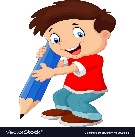 Poimenuj slike in povej kateri je prvi glas v besedi.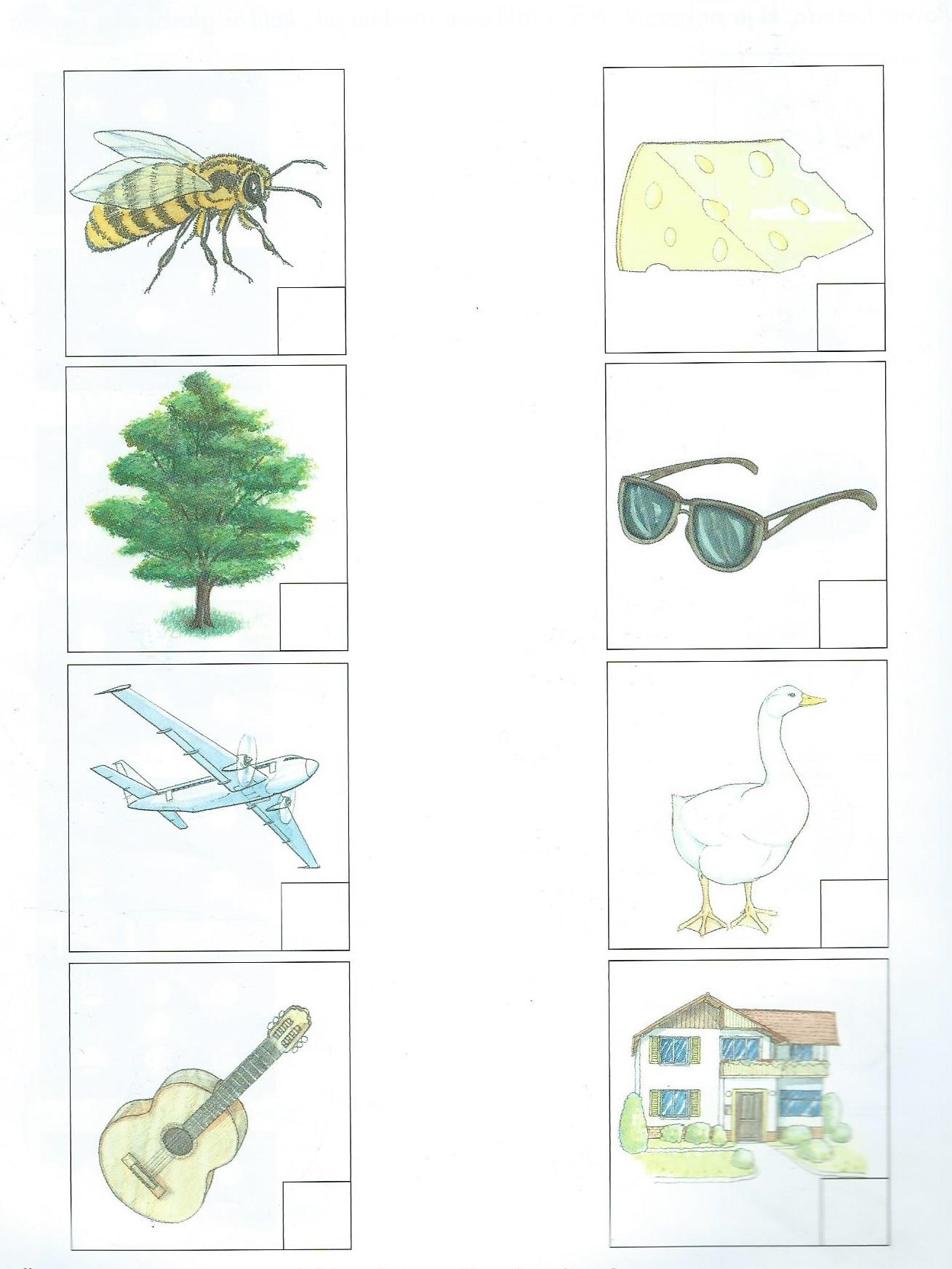 